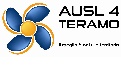 SCHEMA ESEMPLIFICATIVO DELLA DOMANDA DI AMMISSIONE ALLA PUBBLICA SELEZIONE, PER TITOLI E COLLOQUIO, PER L’ASSUNZIONE A TEMPO DETERMINATO DI DIRIGENTI MEDICI DELLA DISCIPLINA DI CHIRURGIA VASCOLARE (DA REDIGERE SU CARTA SEMPLICE E DA COMPILARE IN MODO LEGGIBILE, PREFERIBILMENTE DATTILOSCRITTA). 	Al Sig. Direttore Generale	dell’Azienda USL di Teramo 	Circonvallazione Ragusa n. 1 	64100 TERAMO_l_ sottoscritt_ ____________________ chiede di essere ammess_ a partecipare alla pubblica selezione, per titoli e colloquio, per l’assunzione con rapporto di lavoro esclusivo a tempo determinato di Dirigenti  Medici della disciplina di Chirurgia vascolare.   A tal fine dichiara, sotto la propria responsabilità, anche agli effetti previsti dal D.P.R. n. 445 del 28.12.2000: di chiamarsi __________________; di essere nat_ a ________________ (prov. di ______________) il _______ e di risiedere a ________________, Via _______________, n. ___, CAP. ____;di essere in possesso della cittadinanza italiana ovvero ______________________________; di essere iscritto nelle liste elettorali del Comune di ___________ ovvero i motivi della non iscrizione o della cancellazione dalle liste medesime;di non aver riportato condanne penali e/o procedimenti penali in corso (la mancata dichiarazione al riguardo sarà equiparata, ad ogni effetto di legge, a dichiarazione negativa) – in caso positivo dovranno essere dichiarate anche le condanne a pena condizionalmente sospesa ed in generale dovrà essere dichiarata la tipologia di condanna e/o di procedimento penale in corso;di non essere stat__ licenziat__ a seguito di procedimento disciplinare ovvero di non avere procedimenti disciplinari in corso; (la mancata dichiarazione al riguardo sarà equiparata, ad ogni effetto di legge, a dichiarazione negativa) – in caso positivo dovrà essere dichiarata la tipologia di sanzione espulsiva comminata e/o di procedimento disciplinare in corso;di essere in possesso del Diploma di laurea in Medicina e Chirurgia;di essere iscritto all’Albo dell’ordine dei medici-chirurghi della Provincia di ________________;di aver conseguito l’abilitazione all’esercizio della professione Medico – Chirurgica in data ________; di essere in possesso del diploma di specializzazione in ______________ conseguita il _______ presso _____________ - durata legale del corso anni _____________:	 conseguita ai sensi del D. Lgs. n. 257/91	 conseguita ai sensi del D. Lgs. n. 368/99	 non conseguita ai sensi del D. Lgs. n. 257/91 o D.Lgs. n. 368/99 di essere iscritt_ a ________anno del corso di specializzazione nella disciplina di __________________________ ;di non aver mai prestato servizio presso Pubbliche Amministrazioni ovvero di aver prestato servizio o prestare servizio con rapporto d’impiego presso le seguenti Pubbliche Amministrazioni _____________________ di ________________  in qualità di ________ - disciplina di _____________ - dal ________  al ____________________;di essere, per quanto riguarda gli obblighi militari, nella seguente posizione: ___________ (indicare giorno, mese, anno di inizio e giorno, mese, anno di fine, corpo e grado di appartenenza);di eleggere il seguente domicilio ove inviare ogni comunicazione relativa alla presente selezione: Dott. _______________, Via __________, n. _____, C.A.P. __________, Comune ____________, Provincia _________ Tel. n.__________ Cell.______________ ovvero e-mail: ___________ ovvero PEC: __________________ (i candidati hanno l’obbligo di comunicare gli eventuali cambi di indirizzo all’Azienda USL, la quale non assume responsabilità alcuna in caso di irreperibilità presso l’indirizzo comunicato);di aver diritto, preferenza, in caso di parità di punteggio, ai sensi dell’art. 5, comma 4, D.P.R. 487/94 per il seguente motivo ____ ;di non essere stat__ esclus__ dall’elettorato attivo e/o dispensat__ dall’impiego presso pubbliche amministrazioni per avere conseguito l'impiego stesso mediante la produzione di documenti falsi o viziati da invalidità non sanabile (la mancata dichiarazione al riguardo sarà equiparata, ad ogni effetto di legge, a dichiarazione negativa); di dare il proprio consenso al trattamento dei dati personali ai sensi del D.Lgs. 30.06.2003 n.196;di possedere un’adeguata conoscenza della lingua italiana (solo per i cittadini degli altri Paesi dell’Unione Europea).Allega la documentazione indicata nell'unito elenco descrittivo.    Data ______                                                                               Firma ___________________________________ALLEGARE FOTOCOPIA DEL DOCUMENTO D’IDENTITA’ IN CORSO DI VALIDITA’SCHEMA ESEMPLIFICATIVO(art. 46 del D.P.R. 28 dicembre 2000, n. 445 - Testo unico delle disposizioni legislative e regolamentari in materia di documentazione amministrativa -)Il/La sottoscritto/a ____________________________________ nato/a a ________________________ il ____________________ residente a _____________________________ con riferimento all’istanza di partecipazione alla pubblica selezione, per titoli e colloquio, per l’assunzione a tempo determinato di dirigenti medici della disciplina di Chirurgia vascolare, ai sensi e per gli effetti dell’art. 46 del D.P.R. n. 445 del 28 dicembre 2000, sotto la propria responsabilità e consapevole delle sanzioni penali richiamate dall'art.  caso di dichiarazioni mendaci e della decadenza dei benefici eventualmente conseguenti al provvedimento emanato sulla base di dichiarazioni non veritiere di cui all'art. 75 del succitato D.P.R.;informato/a su quanto previsto dal D.Lgs. 30.06.2003 n.196;DICHIARA- Di avere diritto alla preferenza, in caso di parità di punteggio, ai sensi dell’art. 5, comma 4, del DPR 487/94 per il seguente motivo __________;- Di essere in possesso della laurea in _____________ conseguita presso _____________ il ______________;- Di aver conseguito l’abilitazione all’esercizio della professione Medico – Chirurgica in data ________ presso_______; - Di essere in possesso della specializzazione nella disciplina di _______________ conseguita il _______ presso _____________  - durata legale del corso anni _____________:	 conseguita ai sensi del D. Lgs. n. 257/91	 conseguita ai sensi del D. Lgs. n. 368/99	 non conseguita ai sensi del D. Lgs. n. 257/91 o D.Lgs. n. 368/99- di essere iscritto/a a______________anno di specializzazione nella disciplina___________________________;- Di essere in possesso dell’ulteriore titolo di studio:_____________conseguito presso _______nell’anno __________;- Di essere iscritto/a all’Albo dell’Ordine dei Medici Chirurghi della provincia di _______ al n. _________ ;- Di essere in possesso dei seguenti titoli valutabili:Attestati di partecipazione a congressi, convegni, aggiornamento, diplomi di specializzazione, formazione, qualificazione tecnica, ecc. (Ai fini della valutazione è necessaria una dettagliata descrizione) Denominazione del corso: ________________________  organizzato da ________________ svolto nel/i giorno/i _____________ presso _________________- Crediti E.C.M.  N. ______;Denominazione del corso: ________________________  organizzato da ________________ svolto nel/i giorno/i _____________ presso _________________- Crediti E.C.M.  N. ______;Altra idonea documentazione da cui sia possibile dedurre attitudini professionali in relazione alle mansioni da svolgere:______________________.___________________________(luogo e data)								Il dichiarante ___________________N.B. La presente dichiarazione non necessita dell’autenticazione della firma e sostituisce a tutti gli effetti le normali certificazioni richieste o destinate ad una pubblica amministrazione nonché ai gestori di pubblici servizi e ai privati che vi consentono.Le dichiarazioni sostitutive devono contenere tutti gli elementi e le informazioni necessarie e previste dalla certificazione che sostituiscono; per poter effettuare una corretta valutazione dei titoli, in carenza o comunque in presenza di dichiarazioni non in regola o che non permettano di avere informazioni precise sul titolo o sui servizi, non verrà tenuto conto delle dichiarazioni rese.SCHEMA ESEMPLIFICATIVO(artt.19 e 47 del D.P.R. 28 dicembre 2000, n. 445 - Testo unico delle disposizioni legislative e regolamentari in materia di documentazione amministrativa -)Il/La sottoscritto/a ____________________________________ nato/a a ________________________ il ____________________ residente a _____________________________ con riferimento all’istanza di partecipazione alla pubblica selezione, per titoli e colloquio, per l’assunzione a tempo determinato di dirigenti medici della disciplina di Chirurgia vascolare ai sensi e per gli effetti degli artt. 19 e 47 del D.P.R. n. 445 del 28 dicembre 2000, sotto la propria responsabilità e consapevole delle sanzioni penali richiamate dall'art.  caso di dichiarazioni mendaci e della decadenza dei benefici eventualmente conseguenti al provvedimento emanato sulla base di dichiarazioni non veritiere di cui all'art. 75 del succitato D.P.R.;informato/a su quanto previsto dal D.Lgs. 30.06.2003 n.196;DICHIARA- Di aver prestato i seguenti servizi:dal _____________________ al _________________________ in qualità di _________________________________________ disciplina di _________________________________________ presso _________________  Ente Pubblico  Ente privato   Ente privato convenzionato SSN 	  lavoro subordinato   libero professionale   collaborazione coordinata e continuata   Specialistica ambulatorialeN. ore sett.li __________dichiara, altresì, che non ricorrono le condizioni di cui all’ultimo comma dell’ 46 del D.P.R. 20.12.1979, n. 761.(in mancanza di uno degli elementi di cui sopra non si procederà all’attribuzione del relativo punteggio)- Dichiara le seguenti pubblicazioni:Titolo del lavoro: _________________________________________Autori: ________________________________________________Riferimento bibliografici: __________________________________delle pubblicazioni indicate il/la sottoscritto/a deve allegare fotocopia/scansione dei documenti originali in suo possesso.- Altri titoli: ____________________________________________________________________________________________________________;- Dichiara che le seguenti copie sono conformi all’originale:____________________________________________________;____________________________________________________;___________________________	(luogo e data)		Il dichiarante		_________________________________N.B. La firma in calce alla presente non dovrà essere autenticata.Alla dichiarazione sostitutiva dell’atto di notorietà dovrà essere allegata copia fotostatica, fronte/retro, di un documento di identità del sottoscrittore.Le dichiarazioni sostitutive devono contenere tutti gli elementi e le informazioni necessarie e previste dalla certificazione che sostituiscono; per poter effettuare una corretta valutazione dei titoli, in carenza o comunque in presenza di dichiarazioni non in regola o che non permettano di avere informazioni precise sul titolo o sui servizi, non verrà tenuto conto delle dichiarazioni rese.DICHIARAZIONE SOSTITUTIVA DI CERTIFICAZIONEDICHIARAZIONE SOSTITUTIVA DELL'ATTO DI NOTORIETÀ